 	KATA PENGANTAR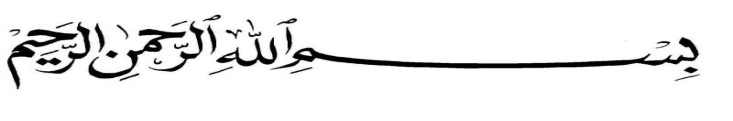 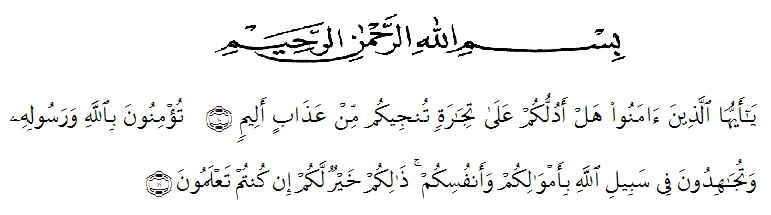 Artinya : “Hai orang-orang yang beriman, sukakah kamu aku tunjukkan suatu perniagaan yang dapat menyelamatkanmu dari azab yang pedih? (yaitu) kamu beriman kepada Allah dan Rasul-Nya dan berjihad di jalan Allah dengan harta dan jiwamu. Itulah yang lebih baik bagimu, jika kamu mengetahui.”(QS. Ash-shaff 10-11)Puji syukur ke hadirat Allah Yang Maha Kuasa yang telah menimpakan rahmat, hidayat dan kemudahan kepada penulis sehingga dapat menyelesaikan penyusunan skripsi ini yang berjudul “Uji Antibakteri Terhadap  Staphylococcus aureus pada Ekstrak Etanol Bunga Kecombrang (Etlingera elatior) dalam Sediaan Sabun Cuci Tangan Cair”	Dalam penulisan skripsi ini penulis mengalami kesulitan dan hambatan karena keterbatasan dan kelemahan penulis, namun berkat bantuan bimbingan dan dukungan moril serta materil dari berbagai pihak, maka skripsi ini dapat penulis selesaikan. Untuk itu penulis ucapkan terima kasih yang sebesar-besarnya kepada bapak Dr.apt. M. Pandapotan Nasution, M.PS., Selaku pembimbing yang telah banyak membimbing dan memberi saran dan dorongan kepada penulis selama penelitian dan penyusunan skripsi ini. Penulis juga menyaampaikan ucapan terima kasih kepada Ayahanda Umar Bais Purba, Ibunda Runtina Turnip yang telah membesarkan dan mendidik penulis dengan penuh kasih sayang, serta memberikan dorongan, bimbingan, nasehat, do’a pada penulis setiap saat pengorbanannya yang tulus dan ikhlas. Dan ucapan terima kasih kepada seluruh keluarga tercinta yang telah banyak memberikan bantuan moril dan materil pada penulis selama mengikuti perkuliahan hingga selesainya bahan skripsi ini.Rasa terima kasih yang sedalam-dalamnya dan tiada hentinya penulis ucapkan kepada:Bapak H. Dr. KRT.  Hardi Mulyono K, Surbakti, Selaku Rektor Universitas Muslim Nusantara Al-Washliyah.Ibu Apt. Minda Sari Lubis, S.Farm., M.Si.,  Selaku Dekan Fakultas Farmasi Universitas Muslim Nusantara Al-Washliyah.Ibu Apt. Rafita Yuniarti, S.Si., M.Kes Selaku Wakil Dekan Fakultas Farmasi Universitas Muslim Nusantara Al-Washliyah.Bapak   Apt. Haris Munandar Nst, S. Farm, M.Si Selaku Ketua Program Studi Fakultas Farmasi Universitas Muslim Nusantara Al-Washliyah.Ibu Anny Sartika Daulay M.Si., M.Si Selaku Kepala Laboratorium Terpadu Fakultas Farmasi Universitas Muslim Nusantara Al-Washliyah.Bapak dan Ibu staf Pengajar Fakultas Farmasi Universitas Muslim Nusantara Al-Washliyah yang telah mendidik dan membina penulis sehingga dapat menyelesaikan pendidikan.Dan kepada teman dan sahabat penulis tercinta Dwi Ika Andini, Nurhayati Br. Karo, Rinatul Zahara, Fahmi, Citra Pratiwi, Vici Delvio Rosa, Putri Amiroh Br. Kembaren, Akmalun Najli, dan saudara-saudari kandung penulis Isna Adhani Purba, Rizkiyah Trihani Purba, M.Hajrin Umairi Purba, M.Nazrun Fadhel Purba, dan Rohmariahni Purba.Penulis menyadari bahwa bahan skripsi ini masih jauh dari kesempurnaan, untuk itu penulis mengharapkan kritik dan saran yang membangun dari semua pihak guna perbaikan bahan skripsi ini. Akhir kata penulis berharap semoga bahan skripsi ini dapat bermanfaat bagi ilmu pengetahuan khususnya di bidang Farmasi.				Medan ,          Maret 2021				Penulis				RIZKA UMAIRUNI PURBA		DAFTAR ISI	HalamanLEMBAR PERSYARATAN	iiTANDA PERSETUJUAN SKRIPSI 	iiSURAT PERNYATAAN	iiiABSTRAK	i	KATA PENNGANTAR 	iiDAFTAR ISI	ivDAFTAR GAMBAR	viiiDAFTAR TABEL 	ixDAFTAR LAMPIRAN	xBAB I PENDAHULUAN	 11.1 Latar Belakang	11.2 Rumusan Masalah Penelitian	21.3 Hipotesis Penelitian	21.4 Tujuan Penelitian	31.5  Manfaat Penelitian	31.6 Kerangka Fikir Penelitian.	4BAB II TINJAUAN PUSTAKA	52.1 Uraian Tumbuhan Bunga Kecombrang	52.1.1 Sistematika Tumbuhan	52.1.2 Morfologi Tumbuhan.	62.1.3 Nama Daerah	62.1.4 Kandungan Kimia	72.1.5 Khasiat Tumbuhan Kecombrang	72.2 Simplisia….	82.3 Tahap Pembuatan Simplisia	92.4 Ekstraksi……………………………………………………………………122.5 Metode Ekstraksi	132.5.1 Ekstraksi secara Soxhletasi	132.5.2 Ekstraksi secara Perkolasi	142.5.3 Ekstraksi secara Maserasi	142.5.4 Ekstraksi secara Refluks	152.5.5 Ekstraksi secara Penyaringan	152.6 Senyawa Kimia Metabolit Sekunder Pada Tumbuhan	162.6.1 Polifenol	162.6.2 Alkaloid	172.6.3 Flavonoid	182.6.4 Steroid	202.6.5 Saponin	212.6.6 Tanin 	222.6.7 Minyak Atsiri	242.7 Sterilisasi………..	262.8 Bakteri………………	272.8.1 Morfologi Bakteri	272.8.2 Struktur Bakteri	302.8.3  Reproduksi Bakteri	322.8.4  Uraian Bakteri	322.8.5  Media Pertumbuhan dan Perbenihan Bakteri	332.8.6  Pengukuran Aktivitas Antibakteri	342.8.7  Faktor-faktor Yang Mendukung Bakteri	352.9 Metode inokulasi	382.10 Antibakteri	392.11.1 Mekanisme Kerja Antibakteri	392.11 Sabun Cair	402.11.1 Pengertian Sabun Cair	402.11.2 Sumber Sabun 	412.11.3 Sifat Sabun 	452.11.4 Surfaktan 	462.11.5 Formulasi Sabun Cair 	502.12 Reaksi Saponifikasi	502.13 Kulit…………….	512.13.1 Definisi kulit 	512.13.2 Lapisan Kulit 	522.13.3 Flora Normal Kulit 	53BAB III METODE PENELITIAN	543.1 Rancangan, Variabel dan Parameter Penelitian	543.1.1 Rancangan Penelitian	543.1.2 Variabel Penelitian	543.1.3 Parameter Penelitian	543.2 Jadwal dan Lokasi Penelitian	543.2.1 Jadwal Penelitian	543.2.2 Lokasi Penelitian	543.3 Bahan dan Alat	553.3.1 Bahan - bahan	553.3.2  Alat	553.4 Identifikasi, Pengumpulan dan Pembuatan Simplisia	553.4.1 Identifikasi Tumbuhan	553.4.2 Pengumpulan Bahan Tumbuhan	553.4.3 Pembuatan Simplisia	563.5 Karakterisasi Simplisia	563.5.1 Pemeriksaan Makroskopik	563.5.2 Pemeriksaan Mikroskopik	563.5.3 Penetapan kadar air	573.5.4 Penetapan kadar sari yang larut dalam air	573.5.5 Penetapan kadar sari yang larut dalam Etanol.	583.5.6 Penetapan kadar abu total	583.5.7 Penetapan kadar abu tidak larut dalam asam	583.6. Pembuatan Ekstrak bunga Kecombrang	593.7 Pembuatan Pereaksi	593.7.1 Pereaksi Mayer	593.7.2 Larutan pereaksi Dragendorff	593.7.3 Larutan pereaksi Bouchardart	603.7.4 Larutan pereaksi  Asam sulfat 2 N	603.7.5 Larutan pereaksi Natrium Hidroksida 2 N	603.7.6 Larutan pereaksi Liebermann-Burchard	603.7.7 Larutan pereaksi besi (III) klorida 1%.	603.7.8 Larutan pereaksi timbal (II) asetat 0,4 M	603.7.9 larutan pereaksi Molish	603.8 Skrining Fitokimia	603.8.1 Pemeriksaan Alkaloid	603.8.2 Pemeriksaan Flavonoida	613.8.3 Uji Steroid dan Terpenoid	613.8.4 Uji Saponin	623.8.5 Pemeriksaan Tanin	623.9 Pembuatan Sediaan Sabun Cuci Tangan Cair	623.10 Evaluasi Sediaan Sabun Cuci Tangan Cair.	633.10.1 Uji Organoleptik	633.10.2 Uji pH	633.10.3 Uji Kadar air	633.10.4 Uji Tinggi Busa	633.10.5 Uji Bobot Jenis	643.11 Sterilisasi Alat	643.12 Pembuatan Media	643.12.1 Mueller Hinton Agar (MHA)	643.12.2 Pembuatan Agar miring	653.13 Pengujian Antibakteri	653.13.1 Difusi Cakram	653.13.2 MIC ( Minimum Inhibitory Concentration )	65 BAB III METODE PENELITIAN	674.1 Hasil Identifikasi tumbuhan 	674.2 Hasil Pembuatan Simplisia	674.3 Hasil Karakterisasi Simplisia	674.4 Hasil Skrining Fitokimia	684.5 Hasil Pemeriksaan Evaluasi Sediaan	704.5.1 Uji Organoleptis	 704.5.2 Uji Homogenitas 	714.5.3 Uji pH	724.5.4  Uji Tinggi Busa 	724.5.5 Uji Bobot Jenis	734.6 Hasil Uji Antibakteri Sediaan Sabun Cuci Tangan Cair Ekstrak Etanol Bunga Kecombrang Terhadap Bakteri Stphylococcus aureus	74 Bab V Kesimpulan dan Saran	77Kesimpulan	77Saran	77Daftar Pustaka	78Lampiran	81DAFTAR GAMBARHalamanGambar 2.1 Contoh Bunga Kecombrang 	5Gambar 2.2 Contoh Struktur Polifenol	16Gambar 2.3 Contoh Struktur Alkaloid	18Gambar 2.4 Contoh Struktur Flavonoid	19Gambar 2.5 Contoh Struktur Steroid	21Gambar 2.6 Contoh Struktur Saponin	22Gambar 2.7 Contoh Struktur Tanin	23Gambar 2.8 Contoh Struktur Gallotanin	23Gambar 2.9 Contoh Struktur Catechin	24Gambar 3.1 Bentuk Bakteri Basil	28Gambar 3.2 Bentuk Bakteri Kokus	29Gambar 3.3 Bentuk Bakteri Spiral	30DAFTAR TABELHalamanTabel 4.1 Hasil Pemeriksaan Karakterisasi	67Tabel 4.2 Hasil Skirining Fitokimia dari Bunga Kecombrang	69Tabel 4.3 Hasil Uji Organoleptis 	70Tabel 4.4 Hasil Uji Homogenias	71Tabel 4.5 Hasil Uji pH	72Tabel 4.6 Hasil Tinggi Busa	72Tabel 4.7 Hasil Uji Bobot Jenis	73Tabel 4.8 Hasil Uji Aktivitas Antibakteri Sediaan Sabun Cuci Tangan Cair Terhadap Bakteri Staphylococcus aureus	74DAFTAR LAMPIRANHalamanLampiran 1   Surat Hasil Identifikasi Sampel Bung Kecombrang	81Lampiran 2   Bunga Kecombrang (Etlingera elatior) 	82Lampiran 3   Alat Rotary Eveporator	83Lampiran 4   Bagan Alir Pembuatan Simplisia Bunga Kecombrang (Etlingera elatior) 	84Lampiran 5   Bagan Alir Skrining Fitokimia dan Karakterisasi Simplisia 	85Lampiran 6   Bagan Alir Pembuatan Ekstrak Etanol Bunga Kecombrang	86Lampiran 7   Bagan Alir Pembuatan Inokulum Bakteri	87Lampiran 8   Bagan Alir Pembuatan Sediaan	88Lampiran 9   Mikroskopik Bunga Kecombrang	89Lampiran 10 Hasil Uji Homogenitas	90Lampiran 11 Hasil Uji pH	91Lampiran 12 Hasil Uji Tinggi Busa	92Lampiran 13 Hasil Uji Bobot Jenis	93Lampiran 14 Hasil Uji Aktivitas Antibakteri	95Lampiran 15 Perhitungan Karakterisasi Simplisia	96Lampiran 16 Perhitingan Bobot Jenis	101